Name of Journal: World Journal of Clinical CasesManuscript NO: 77279Manuscript Type: ORIGINAL ARTICLERetrospective StudyWhich octogenarian patients are at higher risk after cholecystectomy for symptomatic gallstone disease? A single center cohort studyD'Acapito F et al. Criteria for selecting elderly for cholecystectomyFabrizio D'Acapito, Leonardo Solaini, Daniela Di Pietrantonio, Francesca Tauceri, Maria Teresa Mirarchi, Elena Antelmi, Francesca Flamini, Alessio Amato, Massimo Framarini, Giorgio ErcolaniFabrizio D'Acapito, Leonardo Solaini, Daniela Di Pietrantonio, Francesca Tauceri, Maria Teresa Mirarchi, Elena Antelmi, Francesca Flamini, Alessio Amato, Massimo Framarini, Giorgio Ercolani, Department of General and Oncologic Surgery, Morgagni-Pierantoni Hospital, AUSL Romagna, Forlì 47121, ItalyLeonardo Solaini, Giorgio Ercolani, Department of Medical and Surgical Sciences, University of Bologna, Bologna 40126, ItalyAuthor contributions: All authors contributed to the study conception and design; Material preparation, data collection and analysis were performed by D’Acapito F, Solaini L, Di Pietrantonio D, Tauceri F, Mirarchi MT, Antelmi E , Flamini F, Amato A, Frmarini M and Ercolani G; The first draft of the manuscript was written by D’Acapito F, Solaini L and Ercolani G; all authors commented on previous versions of the manuscript, read and approved the final manuscript; and D’Acapito F and Solaini L contributed equally to this paper.Corresponding author: Leonardo Solaini, MD, Assistant Professor, Department of Medical and Surgical Sciences, University of Bologna, Via Zamboni, 33, Bologna 40126, Italy. leonardo.solaini2@unibo.itReceived: April 27, 2022Revised: June 13, 2022Accepted: July 22, 2022Published online: August 26, 2022AbstractBACKGROUNDIncidence of gallstones in those aged ≥ 80 years is as high as 38%-53%. The decision-making process to select those oldest old patients who could benefit from cholecystectomy is challenging. AIMTo assess the risk of morbidity of the “oldest-old” patients treated with cholecystectomy in order to provide useful data that could help surgeons in the decision-making process leading to surgery in this population.METHODSA retrospective study was conducted between 2010 and 2019. Perioperative variables were collected and compared between patients who had postoperative complications. A model was created and tested to predict severe postoperative morbidity. RESULTSThe 269 patients were included in the study (193 complicated). The 9.7% of complications were grade 3 or 4 according to the Clavien-Dindo classification. Bilirubin levels were lower in patients who did not have any postoperative complications. American Society of Anesthesiologists scale 4 patients, performing a choledocholithotomy and bilirubin levels were associated with Clavien-Dindo > 2 complications (p < 0.001). The decision curve analysis showed that the proposed model had a higher net benefit than the treating all/none options between threshold probabilities of 11% and 32% of developing a severe complication.CONCLUSIONPatients with American Society of Anesthesiologists scale 4, higher level of bilirubin and need of choledocholithotomy are at the highest risk of a severely complicated postoperative course. Alternative endoscopic or percutaneous treatments should be considered in this subgroup of octogenarians. Key Words: Cholecystitis; Gallstones; Choledocholithotomy; Elderly; Post-operative complications©The Author(s) 2022. Published by Baishideng Publishing Group Inc. All rights reserved. Citation: D'Acapito F, Solaini L, Di Pietrantonio D, Tauceri F, Mirarchi MT, Antelmi E, Flamini F, Amato A, Framarini M, Ercolani G. Which octogenarian patients are at higher risk after cholecystectomy for symptomatic gallstone disease? A single center cohort study. World J Clin Cases 2022; 10(24): 8556-8567URL: https://www.wjgnet.com/2307-8960/full/v10/i24/8556.htmDOI: https://dx.doi.org/10.12998/wjcc.v10.i24.8556Core Tip: The incidence of gallstone disease is high in octogenarian patients. There are no contraindications in performing cholecystectomy in this population, however, they may be at higher risk of complications. Herein, we will analyze perioperative variables to understand their impact on postoperative courses. Then, we will construct a model in order to help in the selection of patients aged > 80 years who need cholecystectomy.INTRODUCTIONExtended life expectancy, coupled with the increased incidence of gallstones with aging, progressively leads to more elderly patients being evaluated for possible surgery for symptomatic gallstones[1,2].The incidence of gallstones in those aged 80 or over is as high as 38%-53%, and it could increase up to 80% for patients over 90 years of age[3–5]. After an initial episode of biliary colic, 20%-40% of patients will experience recurrent episodes[6,7]. Within one year, 14% of patients will develop acute cholecystitis, 5% biliary acute pancreatitis (BAP) and 5% choledocholithiasis[8,9]. Acute Cholecystitis (AC) is the sixth most common gastrointestinal disease encountered in the emergency department and the second most common cause of hospital admission in the United States[10].With the aid of modern perioperative care and laparoscopic surgery, patients between 65 and 80 years of age are now thought to have operative risks comparable to the younger population[5]. To date, the outcomes regarding the safety of cholecystectomy performed in older patients are controversial[11–13].Age itself is one of the critical factors influencing mortality and morbidity after cholecystectomy[14,15]. The greater burden of comorbidities in elderly patients leads to reduced physiological reserve and increased susceptibility to perioperative complications[16]. Outcomes can vary widely, depending on the clinical presentation and whether the procedure is performed electively or as an emergency. Increasing age has previously been identified as a factor which significantly reduces the likelihood of emergency and elective cholecystectomy being undertaken[12]. One of the reasons quoted for this choice was the reduced life expectancy of this group of patients. The decision about the most appropriate treatment for these patients is always challenging for the surgeon, regardless of the pattern of onset.The purpose of this study is to assess the risks in terms of morbidity of the octogenarian patients treated with cholecystectomy for symptomatic cholelithiasis (biliary colic, AC, BAP) in order to provide useful data that could help surgeons in the decision process leading to both emergency and elective surgery in this particular population.MATERIALS AND METHODSA single center retrospective cohort study was conducted on patients who underwent cholecystectomy for symptomatic cholelithiasis between September 2010 and October 2019. Exclusion criteria were age < 80 years and cholecystectomies performed during other surgical procedures. Data were extracted from a retrospective institutional review board-approved database (C.E.ROM. prot. 3238/2019; I.5/263) on hepatobiliary pancreatic surgery.Diagnosis of cholelithiasis was performed based on imaging studies: ultrasound (US), computed tomography (CT) and/or magnetic resonance (MR). AC was diagnosed and graded according to the Tokyo Guidelines (TG18)[17]. Postoperative complications were defined according to the Clavien- Dindo classification[18]. The analyzed variables included patients- age, sex, American Society of Anesthesiologists scale (ASA), Body Mass Index (BMI), Charlson comorbidity index (CCI)[19], comorbidity, prior abdominal surgery, laboratory test, radiological imaging, Endoscopic Retrograde Cholangio-Pancreatography (ERCP), diagnosis at admission in urgency; disease- cholelithiasis, cholangitis, AC, TG 18 score; and operation-related- timing, admission surgery interval, surgical approach, associated procedures, operative time, afternoon or night procedure, post-operative complication according to Clavien-Dindo classification, length of hospital stay, supported discharge, mortality. Indications and proceduresCandidates for elective cholecystectomy were those patients with previous history of cholecystitis, biliary colic and/or biliary pancreatitis in the absence of biliary tract lithiasis. In case of choledocholithiasis in the preoperative work-up, in either election or emergency setting patients were referred for preoperative or intraoperative ERCP. Postoperative ERCP was indicated solely in case of choledocholithiasis diagnosed during intraoperative cholangiography in absence of contraindications for endoscopic treatment. The indications for choledocholithotomy were the failure to resolve choledochal lithiasis endoscopically or percutaneously (including by intraoperative Rendez-vous) and Mirizzi’s syndrome type 2.The laparoscopic approach was performed with the patient placed in the French position. The first 10-12 mm trocar is inserted with an open technique in peri-umbilical area to achieve a 11 mmHg pneumoperitoneum. The other three trocars are positioned under direct vision in the epigastrium (5 mm), 1 Laterally in the right flank (5 mm) and 1 medially in the left flank (10 or 5 mm). In case of open conversion, access with a right subcostal laparotomy was preferred. Antibiotic prophylaxis with 3rd gen cephalosporins was administered in all patients. In case of AC a combination of antibiotics was used and continued based on clinical grounds. In urgency and elective settings the open approach was indicated in high risk patients who had previous gastric surgery or repeated open abdominal surgery, in patients who need a surgical clearance of the common bile duct, in case of anesthetic contraindications to laparoscopy and in case of patient refusal to laparoscopy.Statistical analysisData were analyzed using MedCalc Statistical Software version 15.8 (MedCalc Software bvba, Ostend, Belgium; https://www.medcalc.org; 2015). Continuous variables were shown as median and interquartile range (IQR) while categorical data were presented as numbers and percentages. Differences between complicated and uncomplicated patients were analyzed with the Mann–Whitney U test for continuous variables and with the Chi square or Fisher exact tests for the categorical ones. Logistic regression analyses were performed to investigate the predictors of complications and major complications. The variables who displayed a p < 0.05 at multivariable analysis for Clavien-Dindo < 2 complications were merged in a model and its accuracy was assessed with a receiver operating characteristic (ROC) curve analysis to calculate the Area Under the curve (AUC).Decision curve analysis (DCA) was constructed using STATA version 15 (STATA Corp., TX, United States). DCA allowed the calculation of a clinical benefit for the prediction model in comparison with default strategies of operating all or no patient [20,21]. The DCA graph has on the y-axis the “net benefit” and on the x-axis the “threshold probability” (Pt). The Net benefit could be calculated as follows: Net = (TP/n−FP/n)×(Pt/1−Pt).TP and the FP are the number of patients with true- and false-positive results, respectively; n was the total number of patients, and Pt is the threshold probability of Clavien-Dindo > 2 complications. Thus, the “decision curve” resulted from plotting the Net benefit against the threshold probability and, in this study, it was used to test the utility of the constructed model in influencing the indication of performing or not the cholecystectomy in the given population. Each graph showed a curve representing the proposed model, one about performing cholecystectomy on all patients (treat all) and one about treating all patients with conservative treatment (treat none).The study was reviewed by our expert biostatistician Leonardo Solaini, MD.RESULTSOverall, 269 patients (179 urgent vs 90 elective cholecystectomies) were included in the analysis. Patients’ characteristics are shown in Table 1. Overall, 193 (71.7%) patients had a complicated postoperative course (Table 2). ASA score was significantly higher in the patients who had postoperative complications (P = 0.002). Median leukocyte (12850 versus 9300, P = 0.009) and platelets (272000 vs 197000, p < 0.0001) counts at admission were higher in the complicated group. Bilirubin levels were lower in patients who did not have any postoperative complications (0.82 vs 1.11, P = 0.011). The open approach (23.8% vs 13.0%) was more common in the group who had postoperative complications (P = 0.012). The complicated group had more intraoperative cholangiography (46.1 vs 65.3%). The uncomplicated group had more cholecystectomies which were performed during afternoon/night (31.6 vs 48.2%, P = 0.014).The 9.7% (n = 26) of complications were grade 3 or 4 according to the Clavien-Dindo classification. The in-hospital mortality rate was 1.5% (n = 4) while the 90 d mortality rate was 3.9% (n = 7). The three patients who died after discharge but within 90 days of surgery had had a postoperative course with Clavien-Dindo grade < 3 (Table 2). All cases of postoperative deaths occurred after open or converted urgent cholecystectomy. At 24 mo follow-up, 195 were alive (85.9%) while 32 (14.1%) died for unrelated causes. For 23 (8.8%) patients last follow-up was at 90 days. At multivariable analysis, performing an intraoperative cholangiography (2.99, 1.43-6.24; P = 0.003), the diagnosis of cholangitis at admission (12.7, 1.61-100.1; P = 0.016), platelets count (1.00, 1.00-1.01; P = 0.0008), the laparoscopic approach (0.10, 0.02-0.46; P = 0.003) were significantly associated with postoperative complications (Table 3).ASA 4 patients (12.6, 4.27-37.3; P < 0.0001), performing a choledocholithotomy (10.2, 2.04-51.1; P = 0.005) and bilirubin levels (1.4, 1.33-1.75; P = 0.002) were significantly associated with Clavien-Dindo > 2 complications (Table 4) for the whole population.The ROC curve analysis showed that the model including the three variables to predict Clavien-Dindo > 2 complications had an AUC of 0.79 (0.73-0.85) (Figure 1). The decision curve analysis is shown in Figure 2. According to the graph, the treating all strategy may be harmful in terms of Clavien-Dindo > 2 complications in patients with threshold probabilities > 13%. The proposed model showed a higher Net benefit than the treating all/none options between threshold probabilities of 11% and 32% of developing a Clavien-Dindo > 2 complication.DISCUSSIONEven though gallstones increase with aging, older patients are less likely to undergo cholecystectomy[1,22]. In fact, it has been estimated that less than a quarter of elderly patients who meet the criteria for elective cholecystectomy undergo surgery[1,22]. This is because increasing age is a negative predictor after cholecystectomy, due to the higher perceived surgical risks, especially after hospitalization for complications of gallstones[1]. In this clinical arena, the availability of a tool to support the surgeon in his decision making is of utmost importance.Cholecystectomy for symptomatic gallstone disease is associated with a high postoperative complication rate in octogenarians. However, it must be highlighted that only 9.7% of patients had a severe complication, indicating that cholecystectomy could remain a treatment option in this population. In line with this assumption, the NICE 2014[23] and TG18[17] guidelines did not suggest an age cut-off to surgically treat symptomatic gallstone disease or cholecystitis.Other reports showed similar high morbidity rates ranging between 14.7% and 51%[24–27]. Only 3 studies with populations with similar characteristics reported complications graded according to the Clavien-Dindo classification and all found that the majority of complications were Clavien-Dindo grade 1-2 characteristics [28–30].The feasibility of cholecystectomy in octogenarians was evaluated in different studies that confirmed its safety, but in the investigated “all comers” groups the surgical treatment in an elective setting always represented more than half of the cases[28]. Differently, the population analyzed in this study was characterized by a limited number of patients (33.5%) treated electively with cholecystectomy.In addition, according to our analysis, cholecystectomy seemed to be associated with acceptable safety parameters in moderate-severe acute cholecystitis. As such, 90 d mortality in our cohort was 2.6%. This is similar to what has been reported by the two largest single-center studies which showed in-hospital mortality ranging between 4% to 4.8%[28,31].This was also confirmed by a recent systematic review comparing the outcomes of patients with 65-79 vs ≥ 80 years which showed a mortality rate of 0%-4.6% in the older age group[5].A severely complicated postoperative course, may have a dramatic impact on the elderly patients who may not return to their previous level of activity[32].Our analysis could find those factors which could help in predicting those patients at risk of having a severely complicated postoperative course. According to the decision curve analysis our model may be of use in selecting those elderly patients at the lowest risk of severe complications for whom cholecystectomy should be performed. We found that ASA 4 patients with elevated bilirubin levels and in need of choledocholithotomy had the highest risk of developing a Clavien-Dindo > 2 complication. The risk of a Clavien-Dindo > 2 complication was nearly 80% for this subgroup of patients. This may indicate the need of considering alternative non-operative approaches for this subgroup of patients, preferring endoscopic/percutaneous options.Our paper appears to be the first in the literature to document a statistically significant correlation between the use of choledocholithotomy and complications.[33,34] This may be due to the fact that our analysis focused on a very select population of patients with > 80 years of age. This finding may suggest considering a surgical-endoscopic 'rendez-vous' procedure as an alternative to choledocholithotomy[35]. However, additional studies on this approach on the oldest-old populations are warranted to confirm this hypothesis. The limitations of this study are linked to its retrospective nature whose outcomes may be confounded by selection bias. As such, the cohort may include the fittest patients, for whom a definitive treatment like cholecystectomy may not represent a major risk. In addition, we could not provide data on frailty which may be another factor to consider when dealing with the oldest-old patients. This might have helped in creating an even more accurate model in predicting patients at risk for severe postoperative complications following cholecystectomy for gallstone disease. Finally, since the study is based on a surgical database, we could not consider those patients treated only with percutaneous/endoscopic procedures which might be considered a treatment option for a subpopulation of octogenarians.CONCLUSIONASA 4 patients with higher levels of bilirubin at admission who may need a choledocholithotomy are at the highest risk of a severely complicated postoperative course. These factors should be included in the decision-making process in defining the ideal elderly patients to be submitted to cholecystectomy for cholelithiasis in either an emergency or elective setting.ARTICLE HIGHLIGHTSResearch backgroundIncidence of gallstones in those aged ≥ 80 years is as high as 38%-53%. This population is at higher risk of complication following cholecystectomy with postoperative morbidity rates up to over 50%.Research motivationThe decision-making process for selecting patients undergoing surgery is challenging. A model which can identify the patients at the highest risk would be helpful for selecting the ideal candidate for cholecystectomy in a population aged ≥ 80 years.Research objectivesThe purpose of this study is to assess the perioperative risk of the octogenarian patients treated with cholecystectomy and to create a model that could help surgeons in the decision-making process leading to surgery in this population.Research methodsAn institutional review board-approved database was exploited to analyze all patients aged ≥ 80 years who had cholecystectomy between 2010 and 2019. Logistic regression analysis was performed to identify the perioperative variables associated with postoperative complications. Then a model was created and tested to predict severe postoperative morbidity.Research resultsClavien-Dindo complications rate > 2 was 9.7%. A model including American Society of Anesthesiologists (ASA) scale 4 patients, performing a choledocholithotomy and bilirubin levels were associated with Clavien-Dindo > 2 complications (p < 0.001). The decision curve analysis showed that the proposed model had a higher net benefit than the treating all/none options between threshold probabilities of 11% and 32% of developing a severe complication.Research conclusionsPatients with ASA 4, higher level of bilirubin and need of choledocholithotomy are at the highest risk of a severely complicated postoperative course.Research perspectivesFuture analyses confirming these results should focus on alternative endoscopic or percutaneous treatments that may be more suitable treatments for this subgroup of octogenarian.ACKNOWLEDGEMENTSThanks to Dr. Angelo Paolo Ciarrocchi for revising the language editing.REFERENCES1 Bergman S, Sourial N, Vedel I, Hanna WC, Fraser SA, Newman D, Bilek AJ, Galatas C, Marek JE, Monette J. Gallstone disease in the elderly: are older patients managed differently? Surg Endosc 2011; 25: 55-61 [PMID: 20512508 DOI: 10.1007/s00464-010-1128-5]2 Bergman S, Al-Bader M, Sourial N, Vedel I, Hanna WC, Bilek AJ, Galatas C, Marek JE, Fraser SA. Recurrence of biliary disease following non-operative management in elderly patients. Surg Endosc 2015; 29: 3485-3490 [PMID: 25673348 DOI: 10.1007/s00464-015-4098-9]3 Matsui Y, Hirooka S, Sakaguchi T, Kotsuka M, Yamaki S, Yamamoto T, Kosaka H, Satoi S, Sekimoto M. Bile Duct Stones Predict a Requirement for Cholecystectomy in Older Patients. World J Surg 2020; 44: 721-729 [PMID: 31654201 DOI: 10.1007/s00268-019-05241-2]4 Ekici U, Yılmaz S, Tatlı F. Comparative Analysis of Laparoscopic Cholecystectomy Performed in the Elderly and Younger Patients: Should We Abstain from Laparoscopic Cholecystectomy in the Elderly? Cureus 2018; 10: e2888 [PMID: 30159214 DOI: 10.7759/cureus.2888]5 Lord AC, Hicks G, Pearce B, Tanno L, Pucher PH. Safety and outcomes of laparoscopic cholecystectomy in the extremely elderly: a systematic review and meta-analysis. Acta Chir Belg 2019; 119: 349-356 [PMID: 31437407 DOI: 10.1080/00015458.2019.1658356]6 Ahmed I, Innes K, Brazzelli M, Gillies K, Newlands R, Avenell A, Hernández R, Blazeby J, Croal B, Hudson J, MacLennan G, McCormack K, McDonald A, Murchie P, Ramsay C. Protocol for a randomised controlled trial comparing laparoscopic cholecystectomy with observation/conservative management for preventing recurrent symptoms and complications in adults with uncomplicated symptomatic gallstones (C-Gall trial). BMJ Open 2021; 11: e039781 [PMID: 33766835 DOI: 10.1136/bmjopen-2020-039781]7 Epari KP, Mukhtar AS, Fletcher DR, Samarasam I, Semmens JB. The outcome of patients on the cholecystectomy waiting list in Western Australia 1999-2005. ANZ J Surg 2010; 80: 703-709 [PMID: 21040330 DOI: 10.1111/j.1445-2197.2010.05428.x]8 Gurusamy KS, Davidson BR. Surgical treatment of gallstones. Gastroenterol Clin North Am 2010; 39: 229-244, viii [PMID: 20478484 DOI: 10.1016/j.gtc.2010.02.004]9 Murray AC, Markar S, Mackenzie H, Baser O, Wiggins T, Askari A, Hanna G, Faiz O, Mayer E, Bicknell C, Darzi A, Kiran RP. An observational study of the timing of surgery, use of laparoscopy and outcomes for acute cholecystitis in the USA and UK. Surg Endosc 2018; 32: 3055-3063 [PMID: 29313126 DOI: 10.1007/s00464-017-6016-9]10 Peery AF, Crockett SD, Barritt AS, Dellon ES, Eluri S, Gangarosa LM, Jensen ET, Lund JL, Pasricha S, Runge T, Schmidt M, Shaheen NJ, Sandler RS. Burden of Gastrointestinal, Liver, and Pancreatic Diseases in the United States. Gastroenterology 2015; 149: 1731-1741.e3 [PMID: 26327134 DOI: 10.1053/j.gastro.2015.08.045]11 Akasu T, Kinoshita A, Imai N, Hirose Y, Yamaguchi R, Yokota T, Iwaku A, Koike K, Saruta M. Clinical characteristics and short-term outcomes in patients with acute cholecystitis over aged >80 years. Geriatr Gerontol Int 2019; 19: 208-212 [PMID: 30549172 DOI: 10.1111/ggi.13588]12 Wiggins T, Markar SR, Mackenzie H, Jamel S, Askari A, Faiz O, Karamanakos S, Hanna GB. Evolution in the management of acute cholecystitis in the elderly: population-based cohort study. Surg Endosc 2018; 32: 4078-4086 [PMID: 30046948 DOI: 10.1007/s00464-018-6092-5]13 van Heesewijk AE, Lammerts RGM, Haveman JW, Meerdink M, van Leeuwen BL, Pol RA. Outcome after cholecystectomy in the elderly. Am J Surg 2019; 218: 368-373 [PMID: 30587332 DOI: 10.1016/j.amjsurg.2018.12.018]14 Nassar Y, Richter S. Management of complicated gallstones in the elderly: comparing surgical and non-surgical treatment options. Gastroenterol Rep (Oxf) 2019; 7: 205-211 [PMID: 31217985 DOI: 10.1093/gastro/goy046]15 Kamarajah SK, Karri S, Bundred JR, Evans RPT, Lin A, Kew T, Ekeozor C, Powell SL, Singh P, Griffiths EA. Perioperative outcomes after laparoscopic cholecystectomy in elderly patients: a systematic review and meta-analysis. Surg Endosc 2020; 34: 4727-4740 [PMID: 32661706 DOI: 10.1007/s00464-020-07805-z]16 Botto F, Alonso-Coello P, Chan MT, Villar JC, Xavier D, Srinathan S, Guyatt G, Cruz P, Graham M, Wang CY, Berwanger O, Pearse RM, Biccard BM, Abraham V, Malaga G, Hillis GS, Rodseth RN, Cook D, Polanczyk CA, Szczeklik W, Sessler DI, Sheth T, Ackland GL, Leuwer M, Garg AX, Lemanach Y, Pettit S, Heels-Ansdell D, Luratibuse G, Walsh M, Sapsford R, Schünemann HJ, Kurz A, Thomas S, Mrkobrada M, Thabane L, Gerstein H, Paniagua P, Nagele P, Raina P, Yusuf S, Devereaux PJ, Devereaux PJ, Sessler DI, Walsh M, Guyatt G, McQueen MJ, Bhandari M, Cook D, Bosch J, Buckley N, Yusuf S, Chow CK, Hillis GS, Halliwell R, Li S, Lee VW, Mooney J, Polanczyk CA, Furtado MV, Berwanger O, Suzumura E, Santucci E, Leite K, Santo JA, Jardim CA, Cavalcanti AB, Guimaraes HP, Jacka MJ, Graham M, McAlister F, McMurtry S, Townsend D, Pannu N, Bagshaw S, Bessissow A, Bhandari M, Duceppe E, Eikelboom J, Ganame J, Hankinson J, Hill S, Jolly S, Lamy A, Ling E, Magloire P, Pare G, Reddy D, Szalay D, Tittley J, Weitz J, Whitlock R, Darvish-Kazim S, Debeer J, Kavsak P, Kearon C, Mizera R, O'Donnell M, McQueen M, Pinthus J, Ribas S, Simunovic M, Tandon V, Vanhelder T, Winemaker M, Gerstein H, McDonald S, O'Bryne P, Patel A, Paul J, Punthakee Z, Raymer K, Salehian O, Spencer F, Walter S, Worster A, Adili A, Clase C, Cook D, Crowther M, Douketis J, Gangji A, Jackson P, Lim W, Lovrics P, Mazzadi S, Orovan W, Rudkowski J, Soth M, Tiboni M, Acedillo R, Garg A, Hildebrand A, Lam N, Macneil D, Mrkobrada M, Roshanov PS, Srinathan SK, Ramsey C, John PS, Thorlacius L, Siddiqui FS, Grocott HP, McKay A, Lee TW, Amadeo R, Funk D, McDonald H, Zacharias J, Villar JC, Cortés OL, Chaparro MS, Vásquez S, Castañeda A, Ferreira S, Coriat P, Monneret D, Goarin JP, Esteve CI, Royer C, Daas G, Chan MT, Choi GY, Gin T, Lit LC, Xavier D, Sigamani A, Faruqui A, Dhanpal R, Almeida S, Cherian J, Furruqh S, Abraham V, Afzal L, George P, Mala S, Schünemann H, Muti P, Vizza E, Wang CY, Ong GS, Mansor M, Tan AS, Shariffuddin II, Vasanthan V, Hashim NH, Undok AW, Ki U, Lai HY, Ahmad WA, Razack AH, Malaga G, Valderrama-Victoria V, Loza-Herrera JD, De Los Angeles Lazo M, Rotta-Rotta A, Szczeklik W, Sokolowska B, Musial J, Gorka J, Iwaszczuk P, Kozka M, Chwala M, Raczek M, Mrowiecki T, Kaczmarek B, Biccard B, Cassimjee H, Gopalan D, Kisten T, Mugabi A, Naidoo P, Naidoo R, Rodseth R, Skinner D, Torborg A, Paniagua P, Urrutia G, Maestre ML, Santaló M, Gonzalez R, Font A, Martínez C, Pelaez X, De Antonio M, Villamor JM, García JA, Ferré MJ, Popova E, Alonso-Coello P, Garutti I, Cruz P, Fernández C, Palencia M, Díaz S, Del Castillo T, Varela A, de Miguel A, Muñoz M, Piñeiro P, Cusati G, Del Barrio M, Membrillo MJ, Orozco D, Reyes F, Sapsford RJ, Barth J, Scott J, Hall A, Howell S, Lobley M, Woods J, Howard S, Fletcher J, Dewhirst N, Williams C, Rushton A, Welters I, Leuwer M, Pearse R, Ackland G, Khan A, Niebrzegowska E, Benton S, Wragg A, Archbold A, Smith A, McAlees E, Ramballi C, Macdonald N, Januszewska M, Stephens R, Reyes A, Paredes LG, Sultan P, Cain D, Whittle J, Del Arroyo AG, Sessler DI, Kurz A, Sun Z, Finnegan PS, Egan C, Honar H, Shahinyan A, Panjasawatwong K, Fu AY, Wang S, Reineks E, Nagele P, Blood J, Kalin M, Gibson D, Wildes T; Vascular events In noncardiac Surgery patIents cOhort evaluatioN (VISION) Writing Group, on behalf of The Vascular events In noncardiac Surgery patIents cOhort evaluatioN (VISION) Investigators; Appendix 1. The Vascular events In noncardiac Surgery patIents cOhort evaluatioN (VISION) Study Investigators Writing Group; Appendix 2. The Vascular events In noncardiac Surgery patIents cOhort evaluatioN Operations Committee; Vascular events In noncardiac Surgery patIents cOhort evaluatioN VISION Study Investigators. Myocardial injury after noncardiac surgery: a large, international, prospective cohort study establishing diagnostic criteria, characteristics, predictors, and 30-day outcomes. Anesthesiology 2014; 120: 564-578 [PMID: 24534856 DOI: 10.1097/ALN.0000000000000113]17 Yokoe M, Hata J, Takada T, Strasberg SM, Asbun HJ, Wakabayashi G, Kozaka K, Endo I, Deziel DJ, Miura F, Okamoto K, Hwang TL, Huang WS, Ker CG, Chen MF, Han HS, Yoon YS, Choi IS, Yoon DS, Noguchi Y, Shikata S, Ukai T, Higuchi R, Gabata T, Mori Y, Iwashita Y, Hibi T, Jagannath P, Jonas E, Liau KH, Dervenis C, Gouma DJ, Cherqui D, Belli G, Garden OJ, Giménez ME, de Santibañes E, Suzuki K, Umezawa A, Supe AN, Pitt HA, Singh H, Chan ACW, Lau WY, Teoh AYB, Honda G, Sugioka A, Asai K, Gomi H, Itoi T, Kiriyama S, Yoshida M, Mayumi T, Matsumura N, Tokumura H, Kitano S, Hirata K, Inui K, Sumiyama Y, Yamamoto M. Tokyo Guidelines 2018: diagnostic criteria and severity grading of acute cholecystitis (with videos). J Hepatobiliary Pancreat Sci 2018; 25: 41-54 [PMID: 29032636 DOI: 10.1002/jhbp.515]18 Dindo D, Demartines N, Clavien PA. Classification of surgical complications: a new proposal with evaluation in a cohort of 6336 patients and results of a survey. Ann Surg 2004; 240: 205-213 [PMID: 15273542 DOI: 10.1097/01.sla.0000133083.54934.ae]19 Charlson ME, Pompei P, Ales KL, MacKenzie CR. A new method of classifying prognostic comorbidity in longitudinal studies: development and validation. J Chronic Dis 1987; 40: 373-383 [PMID: 3558716 DOI: 10.1016/0021-9681(87)90171-8]20 Vickers AJ. Decision analysis for the evaluation of diagnostic tests, prediction models and molecular markers. Am Stat 2008; 62: 314-320 [PMID: 19132141 DOI: 10.1198/000313008X370302]21 Vickers AJ, Elkin EB. Decision curve analysis: a novel method for evaluating prediction models. Med Decis Making 2006; 26: 565-574 [PMID: 17099194 DOI: 10.1177/0272989X06295361]22 Riall TS, Adhikari D, Parmar AD, Linder SK, Dimou FM, Crowell W, Tamirisa NP, Townsend CM Jr, Goodwin JS. The risk paradox: use of elective cholecystectomy in older patients is independent of their risk of developing complications. J Am Coll Surg 2015; 220: 682-690 [PMID: 25660731 DOI: 10.1016/j.jamcollsurg.2014.12.012]23 Warttig S, Ward S, Rogers G; Guideline Development Group. Diagnosis and management of gallstone disease: summary of NICE guidance. BMJ 2014; 349: g6241 [PMID: 25360037 DOI: 10.1136/bmj.g6241]24 Kuy S, Sosa JA, Roman SA, Desai R, Rosenthal RA. Age matters: a study of clinical and economic outcomes following cholecystectomy in elderly Americans. Am J Surg 2011; 201: 789-796 [PMID: 21741511 DOI: 10.1016/j.amjsurg.2010.04.018]25 Oldani A, Calabrò M, Maroso F, Deiro G, Ravizzini L, Gentile V, Magaton C, Amato M, Gentilli S. Early surgical management of acute cholecystitis in ultra-octogenarian patients: our 5-year experience. Minerva Chir 2019; 74: 203-206 [PMID: 29795065 DOI: 10.23736/S0026-4733.18.07719-2]26 Loozen CS, van Ramshorst B, van Santvoort HC, Boerma D. Early Cholecystectomy for Acute Cholecystitis in the Elderly Population: A Systematic Review and Meta-Analysis. Dig Surg 2017; 34: 371-379 [PMID: 28095385 DOI: 10.1159/000455241]27 Lupinacci RM, Nadal LR, Rego RE, Dias AR, Marcari RS, Lupinacci RA, Farah JF. Surgical management of gallbladder disease in the very elderly: are we operating them at the right time? Eur J Gastroenterol Hepatol 2013; 25: 380-384 [PMID: 23169310 DOI: 10.1097/MEG.0b013e32835b7124]28 De la Serna S, Ruano A, Pérez-Jiménez A, Rojo M, Avellana R, García-Botella A, Pérez-Aguirre E, Diez-Valladares LI, Torres AJ. Safety and feasibility of cholecystectomy in octogenarians. Analysis of a single center series of 316 patients. HPB (Oxford) 2019; 21: 1570-1576 [PMID: 31014560 DOI: 10.1016/j.hpb.2019.03.373]29 Brunt LM, Quasebarth MA, Dunnegan DL, Soper NJ. Outcomes analysis of laparoscopic cholecystectomy in the extremely elderly. Surg Endosc 2001; 15: 700-705 [PMID: 11591971 DOI: 10.1007/s004640000388]30 Costi R, DiMauro D, Mazzeo A, Boselli AS, Contini S, Violi V, Roncoroni L, Sarli L. Routine laparoscopic cholecystectomy after endoscopic sphincterotomy for choledocholithiasis in octogenarians: is it worth the risk? Surg Endosc 2007; 21: 41-47 [PMID: 17111279 DOI: 10.1007/s00464-006-0169-2]31 Novello M, Gori D, Di Saverio S, Bianchin M, Maestri L, Mandarino FV, Cavallari G, Nardo B. How Safe is Performing Cholecystectomy in the Oldest Old? A 15-year Retrospective Study from a Single Institution. World J Surg 2018; 42: 73-81 [PMID: 28741196 DOI: 10.1007/s00268-017-4147-8]32 Desserud KF, Veen T, Søreide K. Emergency general surgery in the geriatric patient. Br J Surg 2016; 103: e52-e61 [PMID: 26620724 DOI: 10.1002/bjs.10044]33 Wu X, Huang ZJ, Zhong JY, Ran YH, Ma ML, Zhang HW. Laparoscopic common bile duct exploration with primary closure is safe for management of choledocholithiasis in elderly patients. Hepatobiliary Pancreat Dis Int 2019; 18: 557-561 [PMID: 31474445 DOI: 10.1016/j.hbpd.2019.07.005]34 Paganini AM, Feliciotti F, Guerrieri M, Tamburini A, Campagnacci R, Lezoche E. Laparoscopic cholecystectomy and common bile duct exploration are safe for older patients. Surg Endosc 2002; 16: 1302-1308 [PMID: 12000984 DOI: 10.1007/s00464-001-8316-2]35 La Barba G, Gardini A, Cavargini E, Casadei A, Morgagni P, Bazzocchi F, D'Acapito F, Cavaliere D, Curti R, Tringali D, Cucchetti A, Ercolani G. Laparoendoscopic rendezvous in the treatment of cholecysto-choledocholitiasis: a single series of 200 patients. Surg Endosc 2018; 32: 3868-3873 [PMID: 29488091 DOI: 10.1007/s00464-018-6125-0]FootnotesInstitutional review board statement: The study was reviewed and approved by the Ethics Committee of ROMAGNA CEROM (10/04/2019) (Approval No. 3238/2019 I.5/263). Conflict-of-interest statement: The authors have no conflicts of interest to declare. Data sharing statement: The datasets generated during and/or analyzed during the current study are not publicly available due privacy policies but are available from the corresponding author on reasonable request.Open-Access: This article is an open-access article that was selected by an in-house editor and fully peer-reviewed by external reviewers. It is distributed in accordance with the Creative Commons Attribution NonCommercial (CC BY-NC 4.0) license, which permits others to distribute, remix, adapt, build upon this work non-commercially, and license their derivative works on different terms, provided the original work is properly cited and the use is non-commercial. See: https://creativecommons.org/Licenses/by-nc/4.0/Provenance and peer review: Invited article; Externally peer reviewed.Peer-review model: Single blindPeer-review started: April 27, 2022First decision: May 30, 2022Article in press: July 22, 2022Specialty type: SurgeryCountry/Territory of origin: ItalyPeer-review report’s scientific quality classificationGrade A (Excellent): 0Grade B (Very good): 0Grade C (Good): CGrade D (Fair): D, DGrade E (Poor): 0P-Reviewer: Dai YC, China; Sato M, Japan; Zarnescu NO, Romania S-Editor: Ma yj L-Editor: A P-Editor: Yuan YYFigure Legends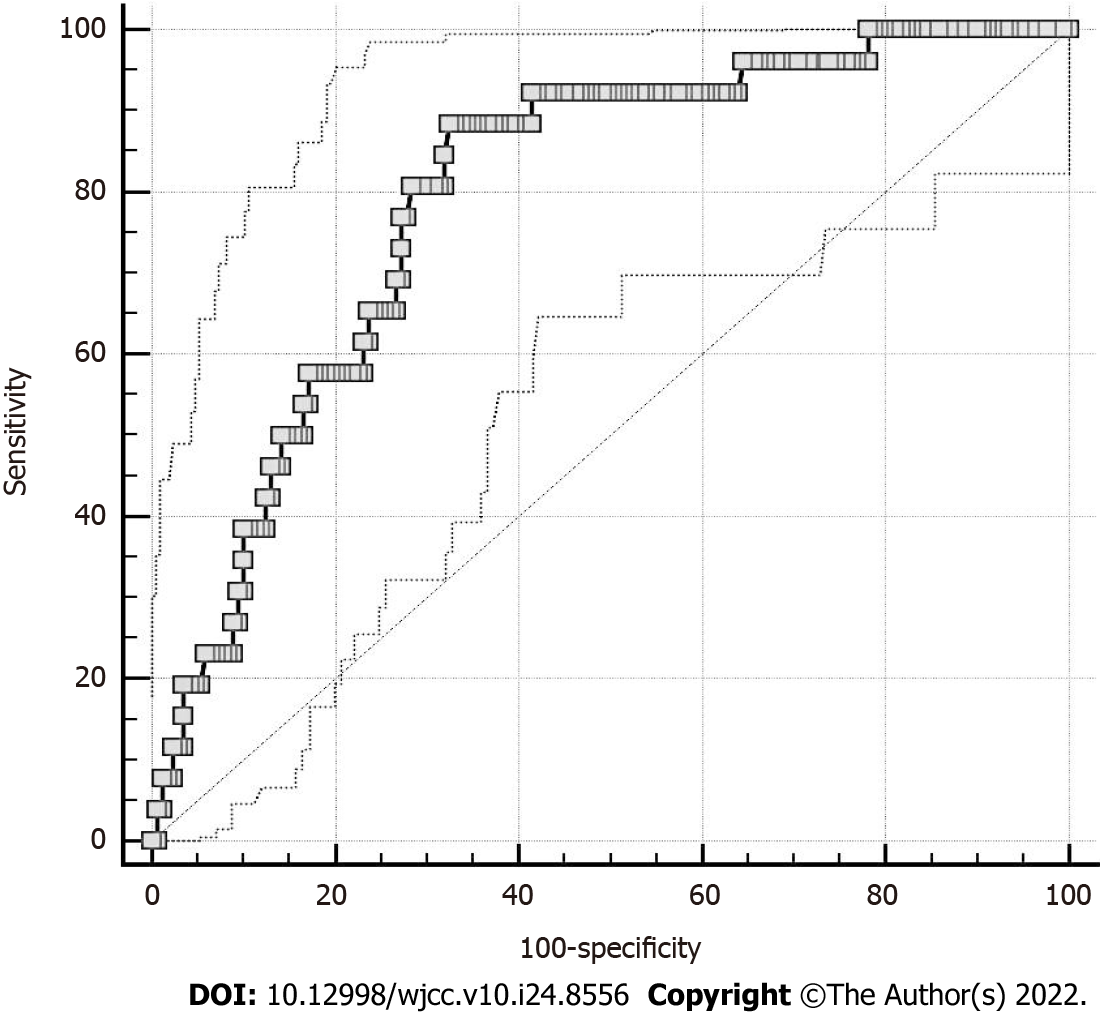 Figure 1 Receiver operating characteristic curve representing the accuracy of the model.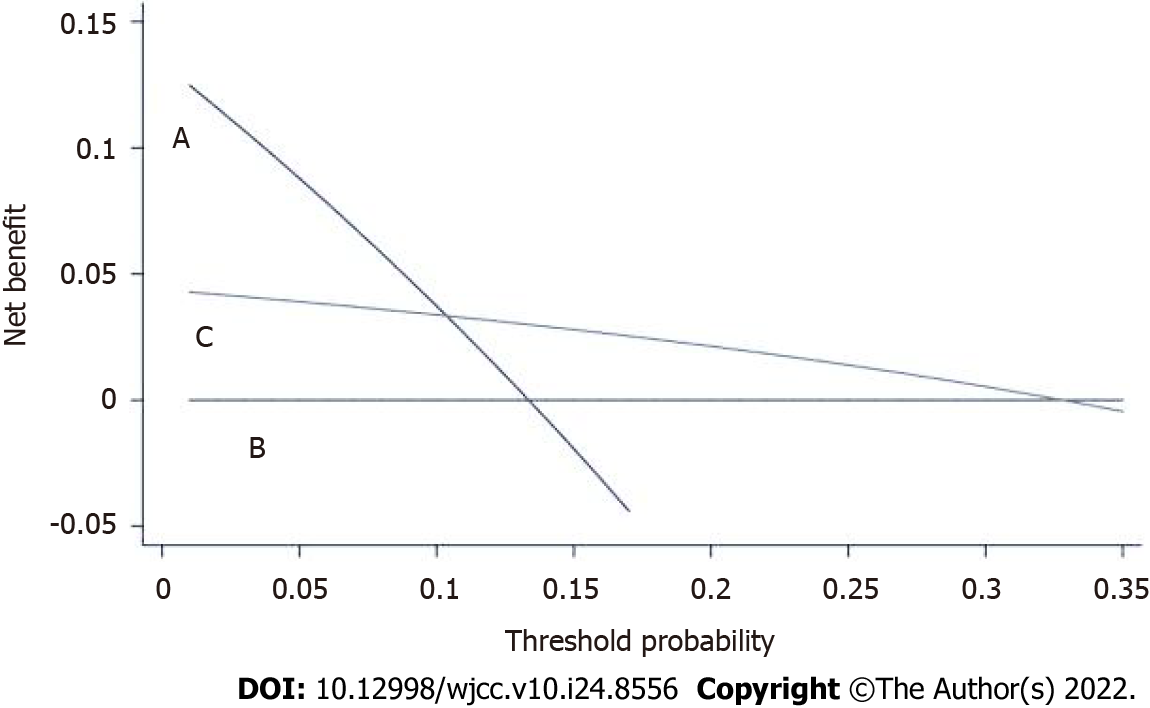 Figure 2 Decision curve analysis of Clavien-Dindo > 2 complications following cholecystectomy for gallstone disease. Decision curve analysis included three main strategies: to perform cholecystectomy on all patients; the net benefit of surgery to none patients; to treat the patients according the proposed model (Net Benefit: CL2). A: Treat all; B: Treat none; C: proposed model.Table 1 Patients’ characteristics and their comparison according to the occurrence of postoperative complicationsASA: American Society of Anesthesiologists; BMI: body mass index; A.C.: Acute cholecystitis; ERCP: Endoscopic retrograde cholangio-pancreatography.Table 2 Detailed postoperative complications according to the Clavien Dindo scaleCBD: common bile duct.Table 3 Univariate and multivariate analysis for postoperative complicationsASA: American Society of Anesthesiologists; BMI: body mass index; ERCP: Endoscopic retrograde cholangio-pancreatography; CCI: Charlson comorbidity index; NA: Not available. Table 4 Univariate and multivariate analysis for postoperative complications with Clavien-Dindo grade > 2ASA: American Society of Anesthesiologists; BMI: body mass index; ERCP: Endoscopic retrograde cholangio-pancreatography; CCI: Charlson comorbidity index; NA: Not available. 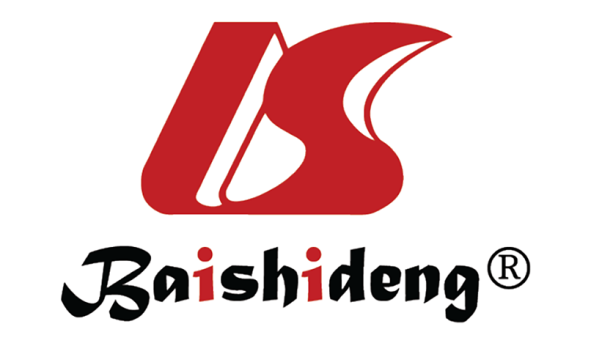 Published by Baishideng Publishing Group Inc7041 Koll Center Parkway, Suite 160, Pleasanton, CA 94566, USATelephone: +1-925-3991568E-mail: bpgoffice@wjgnet.comHelp Desk: https://www.f6publishing.com/helpdeskhttps://www.wjgnet.com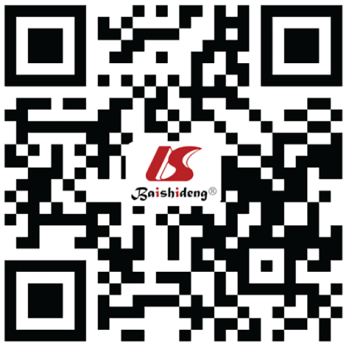 © 2022 Baishideng Publishing Group Inc. All rights reserved.VariablesTotal cohort (n = 269)Uncomplicated (n = 76)Complicated (n = 193)p valueAge8383 (82-85)83 (82-87)0.686Sex (M:F)126:143344:20092:1010.686ASA11 (0.0)01 (0.5)0.002262 (23.0)27 (35.5)35 (18.1)0.0023179 (66.5)48 (63.2)131 (67.9)0.002427 (10.0)1(1.3)26 (13.5)0.002BMI24.8 (24-25.1)26.3 (22.9-28.2)24.2 (21.1-27.4)0.062Charlson comorbidity index3 (1-4)3 (2-4)2 (1-4)0.145Prior upper abdomen surgery34 (12.6)11 (32.3)23 (67.7)0.548Leucocytes (× 109/L)11685 (10520-12957)9300 (7315-13917)12850 (8020-18200)0.009Platelets (× 109/L)236 (183-352)197 (165-262)272 (189-340)< 0.0001Bilirubin (mg/dl)1.01 (0.58-1.91)0.82 (0.41-1.53)1.11 (0.62-2.1)0.011C-reactive protein (mg/L)82 (19.7-225)46.4 (9-184.6)85.7 (22.2-231.0)0.135Antiplatelet110 (40.9)28 (36.8)82 (42.5)0.412Anticoagulant therapy64 (23.8)12 (15.8)52 (26.9)0.057Acute cholecystitis Tokyo grade0.147Mild36 (20.1)11(14.5)25 (13)0.147Moderate75 (42.0)18 (23.7)57 (29.6)0.147 Severe68 (37.9)10 (13.2)58 (30.0)0.147Diagnosis at admission in urgency0.374A.C.69 (38.5)19 (27.6)50 (72.4)0.374A.C. + cholangitis 19 (10.6)1 (5.2)18 (94.8)0.374A.C. + choleperitoneum25 (14.0)5 (20)20 (80)0.374A.C. + biliary colic38 (21.2)9 (23.7)29 (76.3)0.374A.C. + biliary pancreatitis28 (15.7)7 (25)21(75)0.374Preoperative ERCP23 (8.6)11 (14.5)12 (6.2)0.053Admission-surgery interval1 (0-2)1 (0-2)1 (0-3)0.051Operative time (min)100 (73-141)90 (66-120)105 (75-150)0.021Surgical approach0.012Laparoscopy531150.012Open6 (7.9)46 (23.8)0.012Converted to open17 (23.4)32(16.6)0.012Intraoperative cholangiography161 (58.9)35 (46.1)126 (65.3)0.0005Choledocholithotomy15 (5.6)4 (5.3)11 (5.7)1Transcystic biliary decompression22 (8.2)3 (3.9)19 (9.8)0.147Intraoperative ERCP28 (10.4)6 (7.9)22 (11.4)0.508Afternoon night-procedure117 (43.5)24 (31.6)93(48.2)0.014Length of hospital stay5 (3-8)3 (2-6)6 (4-9)< 0.0001Supported discharge47 (17.5)9 (11.9)38 (19.7)0.154ElectionUrgencyGrade 13154Nausea and vomiting186Pain1348Grade 21959Pneumonia613Mild pancreatitis07Ileus-delayed flatus516Septic status012Urinary problems811Grade 3313Bile leak03Cholangitis/retained CBD stone16Bleeding13Respiratory failure11Grade 4010Acute myocardial infarction01Arrhythmia03Respiratory failure02Acute renal failure04Grade 504Acute myocardial infarction03Pulmonary failure01VariablesUnivariate analysisp valueMultivariate analysisp valueVariablesOR (95%CI)p valueOR (95%CI)p valueAge1.00 (0.93-1.08)0.864Sex0.85 (0.50-1.46)0.562ASA1nana20.51 (0.28-0.93)0.0273Ref.149.53 (1.26-72.1)0.029BMI0.92 (0.85-1.01)0.072CCI0.82 (0.43-1.600.611Prior upper abdomen surgery0.79 (0.36-1.72)0.559Leucocytes1.00 (1.00-1.00)0.009Platelets1.00 (1.00-1.00)0.0131.00 (1.00-1.00)0.0008Bilirubin1.23 (0.97-1.57)0.081C-reactive protein1.00 (0.99-1.00)0.195Antiplatelet1.33 (0.77-2.31)0.311Anticoagulant therapy1.922 (0.96-3.85)0.065Acute cholecystitis Tokyo gradeMild1.55 (0.67-3.35)0.324Moderate2.19 (1.11-4.32)0.023Severe4.54 (2.00-10.3)0.0003BIliary colic3.43 (1.70-6.93)0.0006Biliary pancreatitis1.24 (0.51-3.04)0.635Gallbladder cancer1.95 (0.22-17.1)0.543Choleperitoneum1.61 (0.58-4.45)0.36Cholangitis12.0 (1.59-89.7)0.01912.7 (1.61-100.1)0.016Preoperative ERCP0.38 (0.16-0.91)0.03Admission-surgery interval1.04 (0.95-1.14)0.326Laparoscopy0.28 (0.11-0.69)0.0050.10 (0.02-0.46)0.003Conversion to open surgery1.81 (0.37-1.42)0.354Choledocholithotomy1.07 (0.33-3.46)0.914Intraoperative cholangiography2.12 (1.23-3.64)0.0072.99 (1.43-6.24)0.003Intraoperative ERCP1.47 (0.57-3.78)0.423Transcystic biliary decompression2.57 (0.73-8.95)0.138Afternoon night procedure2.12 (1.21-3.74)0.009VariablesUnivariate analysisP valueMultivariate analysisP valueVariablesOR (95%CI)P valueOR (95%CI)P valueAge1.08 (0.98-1.18)0.122Sex0.64 (0.30-1.38)0.255ASA1na20.14 (0.02-1-12)0.0643Ref.146.14 (2.48-15.3)0.00112.6 (4.27-37.3)< 0.0001BMI1.12 (1.00-1.26)0.05CCI1.19 (0.87-4.21)0.237Prior upper abdomen surgery1.92 (0.72-5.12)0.193Leucocytes1.00 (1.00-1.01)0.021Platelets1.00 (1.00-1.00)0.545Bilirubin1.37 (0.44-4.28)0.0141.41 (1.33-1.75)0.002C-reactive protein1.00 (0.99-1.01)0.252Antiplatelet0.96 (0.44-2.08)0.916Anticoagulant therapy2.03 (0.91-4.53)0.083Acute cholecystitis Tokyo gradeMild3.33 (0.71-15.7)0.128Moderate3.38 (0.86-13.2)0.08Severe8.02 (2.21-29.0)0.001Biliary colic0.79 (0.33-1.87)0.599Biliary pancreatitis0.26 (0.03-1.98)0.194 Choleperitoneum2.89 (1.05-7.95)0.039Cholangitis1.37 (0.44-4.28)0.579Preoperative ERCP0.74 (0.16-3.33)0.696Admission-surgery interval1.05 (0.99-1.11)0.115Laparoscopy0.18 (0.08-0.40)< 0.001Conversion to open surgery1.81 (0.75-4.35)0.185Choledocholithotomy4.58 (1.45-14.5)0.00910.2 (2.04-51.1)0.005Transcystic biliary decompression5.81 (2.20-15.4)0.0004Intraoperative cholangiography0.86 (0.40-1.86)0.706Intraoperative ERCP1.38 (0.44-4.28)0.579Afternoon night procedure1.82 (0.84-3.91)0.126